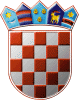  REPUBLIKA HRVATSKAVARAŽDINSKA ŽUPANIJA      OPĆINA SVETI ILIJA             Općinsko vijećeKLASA: 402-01/19-03/01URBROJ: 2186/08-19-01/02Sveti Ilija, 30.05.2019.				Na temelju članaka  33. i 34.  Zakona o proračunu («Narodne novine» broj 87/08, 136/12 i 15/15) i  članka 30. Statuta Općine Sveti Ilija («Službeni vjesnik Varaždinske županije», broj 05/18), Općinsko vijeće Općine Sveti Ilija na 14. sjednici održanoj 30.05.2019. godine donosi IZVJEŠTAJ O IZVRŠENJU PLANA  RAZVOJNIH PROGRAMAOpćine Sveti Ilija za 2018.  godinuČlanak 1.Plan razvojnih programa Općine Sveti Ilija za 2018.g., izvršen je kako slijedi: Članak 2.Izvještaj o Izvršenju  Plana razvojnih programa Općine Sveti Ilija za 2018. g., stupa na snagu osmog dana od dana objave u „Službenom vjesniku Varaždinske županije“.							Predsjednik Općinskog vijeća							   Zdravko Ostroški, dipl. ing.Investicija, projekt/ izvori financiranjaInvesticija, projekt/ izvori financiranjaSredstva proračuna011Namjenski prihodi043 i 071Donacije, pomoći051, 052KreditPlanirano  2018.Izvršeno%PROGRAM 1004PROGRAM 1004ODRŽAVANJE KOMUNALNE INFRASTRUKTUREODRŽAVANJE KOMUNALNE INFRASTRUKTUREODRŽAVANJE KOMUNALNE INFRASTRUKTUREODRŽAVANJE KOMUNALNE INFRASTRUKTUREODRŽAVANJE KOMUNALNE INFRASTRUKTUREODRŽAVANJE KOMUNALNE INFRASTRUKTUREODRŽAVANJE KOMUNALNE INFRASTRUKTUREProjekt 1004A100002Projekt 1004A100002Izgradnja cesta, nogostupa, uređenja naselja; Ciljevi: Poboljšanje kvalitete življenja stanovništva općine kroz provedbu projekta izgradnje komunalne infrastrukture Pokazatelj rezultata: brža i veća sigurnost prometovanja svih korisnika, lakše održavanje cesta te ujedno smanjenje rashoda općine za sanacijom oštećenjaIzgradnja cesta, nogostupa, uređenja naselja; Ciljevi: Poboljšanje kvalitete življenja stanovništva općine kroz provedbu projekta izgradnje komunalne infrastrukture Pokazatelj rezultata: brža i veća sigurnost prometovanja svih korisnika, lakše održavanje cesta te ujedno smanjenje rashoda općine za sanacijom oštećenjaIzgradnja cesta, nogostupa, uređenja naselja; Ciljevi: Poboljšanje kvalitete življenja stanovništva općine kroz provedbu projekta izgradnje komunalne infrastrukture Pokazatelj rezultata: brža i veća sigurnost prometovanja svih korisnika, lakše održavanje cesta te ujedno smanjenje rashoda općine za sanacijom oštećenjaIzgradnja cesta, nogostupa, uređenja naselja; Ciljevi: Poboljšanje kvalitete življenja stanovništva općine kroz provedbu projekta izgradnje komunalne infrastrukture Pokazatelj rezultata: brža i veća sigurnost prometovanja svih korisnika, lakše održavanje cesta te ujedno smanjenje rashoda općine za sanacijom oštećenjaIzgradnja cesta, nogostupa, uređenja naselja; Ciljevi: Poboljšanje kvalitete življenja stanovništva općine kroz provedbu projekta izgradnje komunalne infrastrukture Pokazatelj rezultata: brža i veća sigurnost prometovanja svih korisnika, lakše održavanje cesta te ujedno smanjenje rashoda općine za sanacijom oštećenjaIzgradnja cesta, nogostupa, uređenja naselja; Ciljevi: Poboljšanje kvalitete življenja stanovništva općine kroz provedbu projekta izgradnje komunalne infrastrukture Pokazatelj rezultata: brža i veća sigurnost prometovanja svih korisnika, lakše održavanje cesta te ujedno smanjenje rashoda općine za sanacijom oštećenjaIzgradnja cesta, nogostupa, uređenja naselja; Ciljevi: Poboljšanje kvalitete življenja stanovništva općine kroz provedbu projekta izgradnje komunalne infrastrukture Pokazatelj rezultata: brža i veća sigurnost prometovanja svih korisnika, lakše održavanje cesta te ujedno smanjenje rashoda općine za sanacijom oštećenja421Građevinski objekti933.679,55300.000,001.300.000,001.233.679,5594,00451Dodatna ulaganja u naseljima106.605,320,00150.000,00106.605,3271,00Projekt 1004A10005Projekt 1004A10005Katastarska izmjera općine; Ciljevi: sređivanje  zemljišnih  knjiga i katastra na području Općine Sveti Ilija Pokazatelj rezultata: zemljišno i katastarski uređeno 1930 čestica i 47 prigovoraKatastarska izmjera općine; Ciljevi: sređivanje  zemljišnih  knjiga i katastra na području Općine Sveti Ilija Pokazatelj rezultata: zemljišno i katastarski uređeno 1930 čestica i 47 prigovoraKatastarska izmjera općine; Ciljevi: sređivanje  zemljišnih  knjiga i katastra na području Općine Sveti Ilija Pokazatelj rezultata: zemljišno i katastarski uređeno 1930 čestica i 47 prigovoraKatastarska izmjera općine; Ciljevi: sređivanje  zemljišnih  knjiga i katastra na području Općine Sveti Ilija Pokazatelj rezultata: zemljišno i katastarski uređeno 1930 čestica i 47 prigovoraKatastarska izmjera općine; Ciljevi: sređivanje  zemljišnih  knjiga i katastra na području Općine Sveti Ilija Pokazatelj rezultata: zemljišno i katastarski uređeno 1930 čestica i 47 prigovoraKatastarska izmjera općine; Ciljevi: sređivanje  zemljišnih  knjiga i katastra na području Općine Sveti Ilija Pokazatelj rezultata: zemljišno i katastarski uređeno 1930 čestica i 47 prigovoraKatastarska izmjera općine; Ciljevi: sređivanje  zemljišnih  knjiga i katastra na području Općine Sveti Ilija Pokazatelj rezultata: zemljišno i katastarski uređeno 1930 čestica i 47 prigovora426Katastarska izmjera70.482,500,00100.000,0070.482,5070,00Projekt 1004A100006Projekt 1004A100006Očuvanje i održivo korištenje prirodnih i kulturnih resursa, Intereg; Ciljevi: Očuvanje i obnova biološke raznolikosti na području općine, te promicanje usluga ekosustava i povećanje razine svijesti o očuvanju prirode među ciljnim skupinama (lokalno stanovništvo, učitelji, učenici, studenti, djeca i posjetitelji)Očuvanje i održivo korištenje prirodnih i kulturnih resursa, Intereg; Ciljevi: Očuvanje i obnova biološke raznolikosti na području općine, te promicanje usluga ekosustava i povećanje razine svijesti o očuvanju prirode među ciljnim skupinama (lokalno stanovništvo, učitelji, učenici, studenti, djeca i posjetitelji)Očuvanje i održivo korištenje prirodnih i kulturnih resursa, Intereg; Ciljevi: Očuvanje i obnova biološke raznolikosti na području općine, te promicanje usluga ekosustava i povećanje razine svijesti o očuvanju prirode među ciljnim skupinama (lokalno stanovništvo, učitelji, učenici, studenti, djeca i posjetitelji)Očuvanje i održivo korištenje prirodnih i kulturnih resursa, Intereg; Ciljevi: Očuvanje i obnova biološke raznolikosti na području općine, te promicanje usluga ekosustava i povećanje razine svijesti o očuvanju prirode među ciljnim skupinama (lokalno stanovništvo, učitelji, učenici, studenti, djeca i posjetitelji)Očuvanje i održivo korištenje prirodnih i kulturnih resursa, Intereg; Ciljevi: Očuvanje i obnova biološke raznolikosti na području općine, te promicanje usluga ekosustava i povećanje razine svijesti o očuvanju prirode među ciljnim skupinama (lokalno stanovništvo, učitelji, učenici, studenti, djeca i posjetitelji)Očuvanje i održivo korištenje prirodnih i kulturnih resursa, Intereg; Ciljevi: Očuvanje i obnova biološke raznolikosti na području općine, te promicanje usluga ekosustava i povećanje razine svijesti o očuvanju prirode među ciljnim skupinama (lokalno stanovništvo, učitelji, učenici, studenti, djeca i posjetitelji)Očuvanje i održivo korištenje prirodnih i kulturnih resursa, Intereg; Ciljevi: Očuvanje i obnova biološke raznolikosti na području općine, te promicanje usluga ekosustava i povećanje razine svijesti o očuvanju prirode među ciljnim skupinama (lokalno stanovništvo, učitelji, učenici, studenti, djeca i posjetitelji)421Građevinski objekti0,000,00              0,00PROGRAM 1005PROGRAM 1005UPRAVLJANJE IMOVINOMUPRAVLJANJE IMOVINOMUPRAVLJANJE IMOVINOMUPRAVLJANJE IMOVINOMUPRAVLJANJE IMOVINOMUPRAVLJANJE IMOVINOMUPRAVLJANJE IMOVINOMProjekt 1005A100002Projekt 1005A100002Dodatna ulaganja na objektima i prostorima u općinskom vlasništvu Ciljevi: Poboljšanje kvalitete življenja stanovništva i energetske učinkovitosti, Pokazatelj rezultata: razvoj i modernizacija društvene infrastruktureDodatna ulaganja na objektima i prostorima u općinskom vlasništvu Ciljevi: Poboljšanje kvalitete življenja stanovništva i energetske učinkovitosti, Pokazatelj rezultata: razvoj i modernizacija društvene infrastruktureDodatna ulaganja na objektima i prostorima u općinskom vlasništvu Ciljevi: Poboljšanje kvalitete življenja stanovništva i energetske učinkovitosti, Pokazatelj rezultata: razvoj i modernizacija društvene infrastruktureDodatna ulaganja na objektima i prostorima u općinskom vlasništvu Ciljevi: Poboljšanje kvalitete življenja stanovništva i energetske učinkovitosti, Pokazatelj rezultata: razvoj i modernizacija društvene infrastruktureDodatna ulaganja na objektima i prostorima u općinskom vlasništvu Ciljevi: Poboljšanje kvalitete življenja stanovništva i energetske učinkovitosti, Pokazatelj rezultata: razvoj i modernizacija društvene infrastruktureDodatna ulaganja na objektima i prostorima u općinskom vlasništvu Ciljevi: Poboljšanje kvalitete življenja stanovništva i energetske učinkovitosti, Pokazatelj rezultata: razvoj i modernizacija društvene infrastruktureDodatna ulaganja na objektima i prostorima u općinskom vlasništvu Ciljevi: Poboljšanje kvalitete življenja stanovništva i energetske učinkovitosti, Pokazatelj rezultata: razvoj i modernizacija društvene infrastrukture451Dodatna ulaganja na društveni dom Doljan , Seketin ,Sv.Ilija  iNK Obreš 371.221,56100.000,00500.000,00471.221,5694,00Projekt 1005A100004Projekt 1005A100004Izgradnja dječjeg vrtića Ciljevi: Stvaranje infrastrukturnih preduvjeta za kvalitetno izvođenje programa predškolskog odgoja i obrazovanja na području općineIzgradnja dječjeg vrtića Ciljevi: Stvaranje infrastrukturnih preduvjeta za kvalitetno izvođenje programa predškolskog odgoja i obrazovanja na području općineIzgradnja dječjeg vrtića Ciljevi: Stvaranje infrastrukturnih preduvjeta za kvalitetno izvođenje programa predškolskog odgoja i obrazovanja na području općineIzgradnja dječjeg vrtića Ciljevi: Stvaranje infrastrukturnih preduvjeta za kvalitetno izvođenje programa predškolskog odgoja i obrazovanja na području općineIzgradnja dječjeg vrtića Ciljevi: Stvaranje infrastrukturnih preduvjeta za kvalitetno izvođenje programa predškolskog odgoja i obrazovanja na području općineIzgradnja dječjeg vrtića Ciljevi: Stvaranje infrastrukturnih preduvjeta za kvalitetno izvođenje programa predškolskog odgoja i obrazovanja na području općineIzgradnja dječjeg vrtića Ciljevi: Stvaranje infrastrukturnih preduvjeta za kvalitetno izvođenje programa predškolskog odgoja i obrazovanja na području općine421Dječji vrtić0,000,000,00Projekt 1005A100005Projekt 1005A100005Izgradnja dječjih i sportskih igrališta Ciljevi: Stvaranje preduvjeta za kvalitetno provođenje slobodnog vremena djece i mladihPokazatelji rezultata: asfaltirano parkiralište NK Bednja, košarkaško igralište u Slugovinama, uređenje dječjeg igrališta u Žigrovcu, uređenje dječjeg igrališta, uređenje platoa i parkinga ispred društvenog doma u DoljanuIzgradnja dječjih i sportskih igrališta Ciljevi: Stvaranje preduvjeta za kvalitetno provođenje slobodnog vremena djece i mladihPokazatelji rezultata: asfaltirano parkiralište NK Bednja, košarkaško igralište u Slugovinama, uređenje dječjeg igrališta u Žigrovcu, uređenje dječjeg igrališta, uređenje platoa i parkinga ispred društvenog doma u DoljanuIzgradnja dječjih i sportskih igrališta Ciljevi: Stvaranje preduvjeta za kvalitetno provođenje slobodnog vremena djece i mladihPokazatelji rezultata: asfaltirano parkiralište NK Bednja, košarkaško igralište u Slugovinama, uređenje dječjeg igrališta u Žigrovcu, uređenje dječjeg igrališta, uređenje platoa i parkinga ispred društvenog doma u DoljanuIzgradnja dječjih i sportskih igrališta Ciljevi: Stvaranje preduvjeta za kvalitetno provođenje slobodnog vremena djece i mladihPokazatelji rezultata: asfaltirano parkiralište NK Bednja, košarkaško igralište u Slugovinama, uređenje dječjeg igrališta u Žigrovcu, uređenje dječjeg igrališta, uređenje platoa i parkinga ispred društvenog doma u DoljanuIzgradnja dječjih i sportskih igrališta Ciljevi: Stvaranje preduvjeta za kvalitetno provođenje slobodnog vremena djece i mladihPokazatelji rezultata: asfaltirano parkiralište NK Bednja, košarkaško igralište u Slugovinama, uređenje dječjeg igrališta u Žigrovcu, uređenje dječjeg igrališta, uređenje platoa i parkinga ispred društvenog doma u DoljanuIzgradnja dječjih i sportskih igrališta Ciljevi: Stvaranje preduvjeta za kvalitetno provođenje slobodnog vremena djece i mladihPokazatelji rezultata: asfaltirano parkiralište NK Bednja, košarkaško igralište u Slugovinama, uređenje dječjeg igrališta u Žigrovcu, uređenje dječjeg igrališta, uređenje platoa i parkinga ispred društvenog doma u DoljanuIzgradnja dječjih i sportskih igrališta Ciljevi: Stvaranje preduvjeta za kvalitetno provođenje slobodnog vremena djece i mladihPokazatelji rezultata: asfaltirano parkiralište NK Bednja, košarkaško igralište u Slugovinama, uređenje dječjeg igrališta u Žigrovcu, uređenje dječjeg igrališta, uređenje platoa i parkinga ispred društvenog doma u Doljanu421Sportski i rekreacijski tereni379.529,32137.000,00400.000,00516.529,32129,00411Zemljište14.000,000,0020.000,0014.000,0070,00PROGRAM 1006PROGRAM 1006JAČANJE GOSPODARSTVA – PODUZETNIČKA ZONAJAČANJE GOSPODARSTVA – PODUZETNIČKA ZONAJAČANJE GOSPODARSTVA – PODUZETNIČKA ZONAJAČANJE GOSPODARSTVA – PODUZETNIČKA ZONAJAČANJE GOSPODARSTVA – PODUZETNIČKA ZONAJAČANJE GOSPODARSTVA – PODUZETNIČKA ZONAJAČANJE GOSPODARSTVA – PODUZETNIČKA ZONAProjekt 1006A100001Projekt 1006A100001Otkup zemljišta Ciljevi: Razvoj konkurentnog i održivog gospodarstvaOtkup zemljišta Ciljevi: Razvoj konkurentnog i održivog gospodarstvaOtkup zemljišta Ciljevi: Razvoj konkurentnog i održivog gospodarstvaOtkup zemljišta Ciljevi: Razvoj konkurentnog i održivog gospodarstvaOtkup zemljišta Ciljevi: Razvoj konkurentnog i održivog gospodarstvaOtkup zemljišta Ciljevi: Razvoj konkurentnog i održivog gospodarstvaOtkup zemljišta Ciljevi: Razvoj konkurentnog i održivog gospodarstva411Ostala zemljišta za poduzetničku zonu0,000,000,00PROGRAM 1007PROGRAM 1007RAZVOJ I UPRAVLJANJE SUSTAVA VODOOPSKRBE, ODVODNJE I ZAŠTITE VODARAZVOJ I UPRAVLJANJE SUSTAVA VODOOPSKRBE, ODVODNJE I ZAŠTITE VODARAZVOJ I UPRAVLJANJE SUSTAVA VODOOPSKRBE, ODVODNJE I ZAŠTITE VODARAZVOJ I UPRAVLJANJE SUSTAVA VODOOPSKRBE, ODVODNJE I ZAŠTITE VODARAZVOJ I UPRAVLJANJE SUSTAVA VODOOPSKRBE, ODVODNJE I ZAŠTITE VODARAZVOJ I UPRAVLJANJE SUSTAVA VODOOPSKRBE, ODVODNJE I ZAŠTITE VODARAZVOJ I UPRAVLJANJE SUSTAVA VODOOPSKRBE, ODVODNJE I ZAŠTITE VODAProjekt 1007A100002Projekt 1007A100002Izgradnja kanalizacijske mreže Ciljevi; zaštita zdravlja i poboljšanje kvalitete života stanovnika općinePokazatelji rezultata: zaštita okoliša, održivo gospodarenje otpadom, prirodnim resursimaIzgradnja kanalizacijske mreže Ciljevi; zaštita zdravlja i poboljšanje kvalitete života stanovnika općinePokazatelji rezultata: zaštita okoliša, održivo gospodarenje otpadom, prirodnim resursimaIzgradnja kanalizacijske mreže Ciljevi; zaštita zdravlja i poboljšanje kvalitete života stanovnika općinePokazatelji rezultata: zaštita okoliša, održivo gospodarenje otpadom, prirodnim resursimaIzgradnja kanalizacijske mreže Ciljevi; zaštita zdravlja i poboljšanje kvalitete života stanovnika općinePokazatelji rezultata: zaštita okoliša, održivo gospodarenje otpadom, prirodnim resursimaIzgradnja kanalizacijske mreže Ciljevi; zaštita zdravlja i poboljšanje kvalitete života stanovnika općinePokazatelji rezultata: zaštita okoliša, održivo gospodarenje otpadom, prirodnim resursimaIzgradnja kanalizacijske mreže Ciljevi; zaštita zdravlja i poboljšanje kvalitete života stanovnika općinePokazatelji rezultata: zaštita okoliša, održivo gospodarenje otpadom, prirodnim resursimaIzgradnja kanalizacijske mreže Ciljevi; zaštita zdravlja i poboljšanje kvalitete života stanovnika općinePokazatelji rezultata: zaštita okoliša, održivo gospodarenje otpadom, prirodnim resursima386Kapitalne pomoći-Kanalizacija-aglomeracija Varaždin5.561,7762.822,27384.000,0068.384,0417,00386Kapitalne pomoći-Izgradnja kanalizacije0,000,000,00426Projektna dok. za kanal. mrežu27.412,8843.507,12100.000,0070.920,0070,00411Zemljište47.202,00100.000,0047.202,0047,00Projekt 1007A100003Projekt 1007A100003Izgradnja hidroelektrane Ciljevi: korištenje prirodnih resursa i podizanje svijesti lokalne zajednice o korištenju obnovljivih izvora energija i redukciji emisije stakleničkih plinovaIzgradnja hidroelektrane Ciljevi: korištenje prirodnih resursa i podizanje svijesti lokalne zajednice o korištenju obnovljivih izvora energija i redukciji emisije stakleničkih plinovaIzgradnja hidroelektrane Ciljevi: korištenje prirodnih resursa i podizanje svijesti lokalne zajednice o korištenju obnovljivih izvora energija i redukciji emisije stakleničkih plinovaIzgradnja hidroelektrane Ciljevi: korištenje prirodnih resursa i podizanje svijesti lokalne zajednice o korištenju obnovljivih izvora energija i redukciji emisije stakleničkih plinovaIzgradnja hidroelektrane Ciljevi: korištenje prirodnih resursa i podizanje svijesti lokalne zajednice o korištenju obnovljivih izvora energija i redukciji emisije stakleničkih plinovaIzgradnja hidroelektrane Ciljevi: korištenje prirodnih resursa i podizanje svijesti lokalne zajednice o korištenju obnovljivih izvora energija i redukciji emisije stakleničkih plinovaIzgradnja hidroelektrane Ciljevi: korištenje prirodnih resursa i podizanje svijesti lokalne zajednice o korištenju obnovljivih izvora energija i redukciji emisije stakleničkih plinova323Izrada projektne dokumentacije0,000,000,00411Zemljište25.000,000,000,00